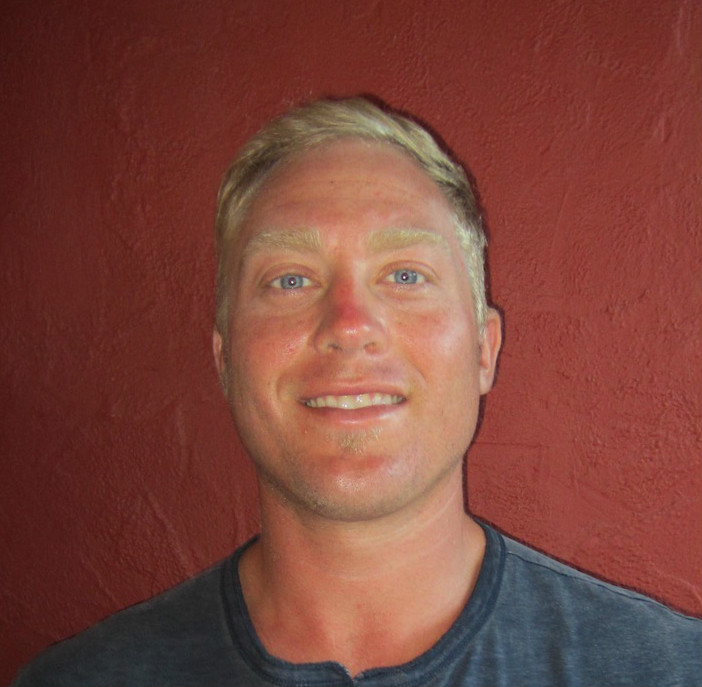 Ryan McLean – English TeacherDate of Birth 	          August 11, 1983	 Nationality		USALocation 		San Diego, CaCareer ObjectiveLoyal and skilled individual interested in instructing the worlds universal language of English. My priority is to make conversations fun and informative all while bringing my vast knowledge to the classroom setting.Licenses and Certificates  BSc American Public University Sport Science 2011STCW-95, ENG 1-2011Red Cross Lifeguard Certified 2010Teaching ExperienceOvertime Athletics Education- After school sports education programs designed to improve skills in a variety of sports ranging from 8-15 years. Coached and spoke to students assessing fundamentals of sports. Each week we educated children on health and wellness issues with an emphasis of sportsmanship and team camaraderie.  Oct. 2007-2012.YMCA After School Programs- Taught physical education classes to students ranging from 8-17 years of age. Field trips, Food service, Swim lessons, Taught physical education.  May 2001- Oct. 2007.Skills and Interests  Teaching, Travel, Diverging into other cultures, Food tasting, Surf Instruction, Cooking, Bartending, Massage, Music, Snowboarding.